発行責任者：NPO法人小平市民活動ネットワーク伊藤規子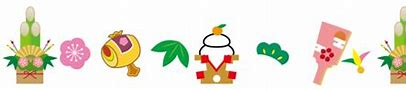 1/11火はじめてのパソコンサークル中央公民館学習室41/12水超入門！！　初心者一日囲碁教室1/13木超入門！！　初心者一日囲碁教室1/15土第222回みんなでよい映画をみる会1/16日こだいら自由遊びの会　プレーパーク1/16日新宿NPO協働推進センターボランティア団体・NPOのウェブ担当者になろう！1/18火熟年いきいき会 第７９回　「市民うたごえ祭り」1/18火はじめてのパソコンサークルあすぴあ会議室1/21金サロンミニコンサート 御幸町地域センター1/23日風鈴草子ども食堂1/23日東京ボランティア・市民活動センターシンポジウム20221/25火はじめてのパソコンサークル中央公民館学習室４1/28金サロンミニコンサート 小川2丁目児童館1/29土オープンカフェふたば1/30日小平こども劇場 あそびんば！2/1火はじめてのパソコンサークルあすぴあ会議室2/8火はじめてのパソコンサークル中央公民館学習室４2/11金女と男の市民活動(発表と交流）　～13日2/11金小平こども劇場 わくわく！おはなし探検隊22/11金市民社会をつくるボランタリーフォーラムTOKYO2022　～13日2/11金こだいら自由遊びの会　プレーパーク2/12土女と男の市民活動(発表と交流）講演会2/15火はじめてのパソコンサークルあすぴあ会議室2/17木熟年いきいき会 　「伴侶を亡くした人が語り合う会」2/17木「政策提言アプローチの事業戦略ゼミ」（3/3、3/24）2/19土小平・環境の会学習会 小平の農業を次世代へ2/19土映画「ゆうやけ子どもクラブ！」小平上映会2/22火はじめてのパソコンサークルあすぴあ会議室（午前中）2/22火風鈴草子ども食堂2/27日小平こども劇場 あそびんば！「もうすぐ春だよ！みんなあつまれ！あそびのまつり！」